MUNICIPIO DE TLAJOMULCO DE ZÚÑIGA, JALISCOOFICIALÍA MAYOR “CONVOCATORIA DE LICITACIÓN PÚBLICA LOCAL”OM-29/2021“ADQUISICIÓN DE MATERIALES PARA MANTENIMIENTO DE UNIDADES DEPORTIVAS DEL GOBIERNO MUNICIPAL DE TLAJOMULCO DE ZÚÑIGA, JALISCO”El Municipio de Tlajomulco de Zúñiga, Jalisco a través de su Unidad Centralizada de Compras ubicada en el primer piso del edificio de la calle Higuera número 70, Colonia Centro en Tlajomulco de Zúñiga, Jalisco, con teléfono 01 (33) 32 83 44 00 invita a las Personas Físicas y Morales interesadas, a participar en la LICITACIÓN PÚBLICA LOCAL para la “ADQUISICIÓN DE MATERIALES PARA MANTENIMIENTO DE UNIDADES DEPORTIVAS DEL GOBIERNO MUNICIPAL DE TLAJOMULCO DE ZÚÑIGA, JALISCO”, ello de conformidad con el artículo 134 de la Constitución Política de los Estados Unidos Mexicanos, así como el procedimiento que se establece en el Capítulo Segundo “De la Licitación Pública”, previsto por la Ley de Compras Gubernamentales, Enajenaciones y Contratación de Servicios del Estado de Jalisco y sus Municipios, y a efecto de normar el desarrollo de la presente Licitación, se emiten las siguiente:CONVOCATORIA:CRONOGRAMAPara los fines de estas bases, se entiende por:Las Bases de Licitación así como sus respectivos anexos fueron aprobados por unanimidad por el Comité de Adquisiciones del Municipio de Tlajomulco de Zúñiga, Jalisco; la propuesta del “LICITANTE” deberá sujetarse a las especificaciones señaladas en las Bases de esta Licitación y de cada uno de sus Anexos y para ello cada uno de los licitantes deberá de inscribirse en el presente proceso mediante el pago de derechos de Bases de Licitación ello con fundamento en el artículo 133 fracción IX de la Ley de Ingresos del Municipio de Tlajomulco de Zúñiga, Jalisco y para ello deberán de acudir con la orden de pago adjunta al formato PDF que se encuentra firmado de esta convocatoria a cualquiera de las cajas de la 6 a la 16 de la recaudadora central ubicada en Planta Baja de la calle Higuera no. 70, del Centro Administrativo Tlajomulco CAT, Colonia Centro, Tlajomulco de Zúñiga, Jalisco a pagar la cantidad señalada en el apartado costo de las bases, una vez hecho esto se le entregará un recibo oficial con el que deberá de acudir a la Dirección de Recursos Materiales ubicadas en calle Higuera no. 70, primer piso del Centro Administrativo Tlajomulco CAT, colonia Centro, Tlajomulco de Zúñiga, Jalisco, lugar donde se le entregaran copias y formato Word de la Convocatoria, Bases y Anexos del presente proceso.A t e n t a m e n t eLCP. Raúl Cuevas LanderosSecretario Ejecutivo del Comité de Adquisicionesdel Municipio de Tlajomulco de Zúñiga, JaliscoOM-29/2021“ADQUISICIÓN DE MATERIALES PARA MANTENIMIENTO DE UNIDADES DEPORTIVAS DEL GOBIERNO MUNICIPAL DE TLAJOMULCO DE ZÚÑIGA, JALISCO”ORDEN DE PAGOBASES DE LICITACIÓN OM-29/2021Favor de llenar a máquina o con letra de moldeNúmero de LicitaciónOM-29/2021Pago de Derechos de las Bases$300.00 de conformidad con el artículo 133 fracción IX de la Ley de Ingresos del Municipio de Tlajomulco de Zúñiga, Jalisco.Aprobación de Bases por el Comité Miércoles 14 de abril del 2021Publicación de la Convocatoria en el portal web del Municipio de Tlajomulco de Zúñiga, Jalisco (en formato descargable)Jueves  15 de abril del 2021Entrega de preguntas para Junta Aclaratoria y correo electrónico para el envío de preguntasHasta el miércoles 21 de abril del 2021 a las 15:00 horas, correo: licitaciones@tlajomulco.gob.mxFecha, hora y lugar de la celebración de la primera Junta de Aclaraciones (art. 59, F. III, Ley)Viernes 23 de abril 2021 a las 14:00 horas, la Dirección de Recursos Materiales, primer piso del Centro Administrativo (CAT), ubicado en la calle de Higuera número #70, Colonia Centro, Tlajomulco de Zúñiga, Jalisco, México.Fecha, hora y lugar de celebración del acto de presentación de proposiciones (art. 59, F. III, Ley)La presentación de proposiciones iniciará el miércoles 28 de abril 2021 a las 9:00 y concluirá a las 9:45 horas en el inmueble ubicado en Av. López Mateos Sur No. 1710 “B”, salón 02, Hotel Encore, Colonia Santa Isabel, Tlajomulco de Zúñiga, Jalisco. C.P. 45645.Fecha, hora y lugar de celebración del acto de apertura de proposiciones (art. 59, F. III, Ley)La apertura de proposiciones iniciará el miércoles 28 de abril 2021 a las 9:46 horas en el inmueble ubicado en Av. López Mateos Sur No. 1710 “B”, salón 02, Hotel Encore, Colonia Santa Isabel, Tlajomulco de Zúñiga, Jalisco. C.P. 45645.Resolución del ganadorEn fecha de apertura de proposiciones o hasta 20 días hábiles posteriores, mismo lugar. Origen de los Recursos (art. 59, F. II, Ley)Municipal Carácter de la Licitación (Art. 55 y 59, F. IV, Ley)LocalIdioma en que deberán presentarse las proposiciones, anexos y folletos (Art. 59, F. IV, Ley)EspañolEjercicio Fiscal que abarca la Contratación (Art. 59, F. X, Ley)2021Se acredita la suficiencia presupuestal (Art. 50, Ley)SITipo de contrato (Art. 59, F. X, Ley)Contrato u Orden de Compra cerrado Aceptación de proposiciones Conjuntas (Art. 59, F. X, Ley) SIAdjudicación de los Bienes o Servicios (por partida/todo a un solo proveedor (Art. 59, F. XI, Ley)Se podrá adjudicar a varios licitantesParticipación de testigo Social (Art. 37, Ley)NOCriterio de evaluación de propuestas (Art. 59, F. XII, Ley)BinarioDescripción detallada de los bienes o servicios con requisitos técnicos mínimos, desempeño, cantidades y condiciones de entrega (Art. 59, F. II, Ley)Anexo 1Anexos que cuenta con la relación enumerada de requisitos y documentos que deberán de presentar los licitantes incluyendo:1.- Acreditación Legal2.- Manifestación de NO encontrarse en los supuestos del Art 52 de la Ley3.- Manifestación de Integridad y NO colusión4.- Demás requisitos que sean solicitados              Anexo 3              Anexo 4              Anexo 4              Anexo 1 y 2Plazo de presentación de propuestas (Art. 60, Ley)Normal: 13 días (supera)Domicilio de las Oficinas de la Contraloría Municipal donde podrán presentarse inconformidades.Independencia 105 Sur, colonia centro en Tlajomulco de Zúñiga, Jalisco.“CONVOCANTE”Municipio de Tlajomulco de Zúñiga, Jalisco“DOMICILIO”Higuera No. 70, Col. Centro, Tlajomulco de Zúñiga, Jalisco. “COMITÉ”Comité de Adquisiciones del Municipio de Tlajomulco de Zúñiga, Jalisco“UNIDAD CENTRALIZADA DE COMPRAS”Unidad Centralizada de Compras de Recursos Materiales (Higuera no. 70, primer piso del Centro Administrativo Tlajomulco CAT, Colonia. Centro, Tlajomulco de Zúñiga, Jalisco).“LEY”Ley de Compras Gubernamentales, Enajenaciones y Contratación de Servicios del Estado de Jalisco y sus Municipios“LICITANTE” Persona Física o Moral (Razón Social) “REGLAMENTO”Reglamento de Adquisiciones para el Municipio de Tlajomulco de Zúñiga, Jalisco“PROVEEDOR”Licitante Adjudicado.“PROCESO”La adquisición de: “ADQUISICIÓN DE MATERIALES PARA MANTENIMIENTO DE UNIDADES DEPORTIVAS DEL GOBIERNO MUNICIPAL DE TLAJOMULCO DE ZÚÑIGA, JALISCO” los cuales están descritos en los anexos de las presentes bases.PartidaCant.U. de M.DescripciónDetalle1400PiezasLENTES.DE SEGURIDAD OBSCUROS2400PARGUANTES.PARA JARDINERÍA MEDIANO POLIÉSTER ELÁSTICO RECUBIERTO CON LÁTEX LAVABLES Y CORTE A PALMA ANTIDERRAPANTE350PARGUANTES.PARA PINTOR ANTIDERRAPANTE CON CUBIERTA POR DENTRO DE ALGODÓN 4400PARGUANTES.CORTOS DE USO RUDO CARNAZA GRUESA516PARGUANTES.LARGOS DE USO RUDO CARNAZA GRUESA REFUERZO EN PALMAS650PiezaTIJERA DE PODARA 2 MANOS DE 22" MANGO DE MADERA750PiezaTIJERA DE PODARDE NARIZ PARA RAMAS ALTAS 22" MANGO TUBULAR85PiezasTIRALINEAS.PLÁSTICO DE 30 MTS CON GIS920PiezasLIMA.1050PiezaZAPAPICO4.5 LIBRAS MANGO DE MADERA 36"  ECOPLO 110MM1120PiezaPORTA ELECTRODOS250 AMPER REFORZADO USO INDUSTRIAL1210PiezaCARETA ELECTRÓNICA PARA SOLDARELÉCTRICA 11 SOMBRAS13600Kilogramos.SOLDADURA.601314100Kilogramos.SOLDADURA.70181520PiezaPINZA ELÉCTRICAFORJADA EN ACERO 7" PROFESIONAL1620PiezaPINZADE PRESIÓN MORDAZA CURVA DE 10" ACERO AL CARBONO1730PiezasCINTA AISLANTE.NEGRA DE 9 MTS X 19MM185KITKIT DE BROCASEN ACERO DE 29 BROCAS ALTA VELOCIDAD 195PiezaLÁMPARA DE TRABAJOREFLECTOR LED 150 WATTS ULTRA DELGADO IP 66 201050MetroCADENADE 1/4 GALVANIZADA2120PiezasCINCEL.ACERO CROMO VARIADO 1 X 10 CM2290RolloCINTA PROHIBIDO EL PASOAMARILLA 3"2310PiezasCUCHARA.FORJADA BASE PULIDA TIPO "GUADALAJARA"2430PiezasCUÑAS.ACERO INOXIDABLE 12.5 CM X 9 CM CON MANGO PLÁSTICO2520PiezaFLEXOMETRO8 MTS REFORZADO 2630PiezasMACHETE.DOBLE FILO SERRUCHO Y NAVAJA MANGO CONFORD CRIP 2710RolloMANGUERA VERDE OLIVO PARA RIEGO (ROLLO)1" REFORZADA, 3 CAPAS, 100 MTS.2850RolloMANGUERA VERDE OLIVO PARA RIEGO (ROLLO)1/2 REFORZADA, 3 CAPAS, 100 MTS.295RolloMANGUERA VERDE OLIVO PARA RIEGO (ROLLO)3/4 REFORZADA, 3 CAPAS, 100 MTS.30100MetrosMANGUERA DE NIVEL3/8 ROLLO.3160PiezasPALA.CARBONERA MANGO DE PLÁSTICO EN PUÑO "Y"3280PiezasPALA.CUADRADA MANGO DE PLÁSTICO PUÑO EN "Y"3330PiezaRASTRILLO RECTO16 DIENTES DE ACERO3430PiezasSERRUCHO.DE PODA CON GANCHO DE 14" 3510PiezasHACHA.MANGO DE MADERA 1 1/2 LIBRAS (680,4G)3670PiezasAZADON.MANGO DE 54" 1.8 LIBRAS3770PiezaBIELDO (HIELBO)FORJADO EN UNA SOLA PIEZA 5 DIENTES38100PiezaCANDADOCandado antipalanca, cuerpo de hierro de 80mm3960PiezaCARRETILLAVERDE 5FT REFORZADA  ANGOSTA402PiezaCAUTINTIPO LÁPIZ MARCADOR DE METAL Y PLÁSTICO 4120PiezasPOSERA.CAVA HOYOS MANGO DE MADERA 48"423PiezasMOTOSIERRAMotosierra multiusos
 Capacidad depósito de aceite:   0.26 l 
Capacidad depósito de combustible:   0.45 l 
Cilindrada:   45.7 cc 
Peso:   4.9 Kg 
Potencia:   2.1 kW / 2.8 hp435PiezasCORTA SETOS.Cortasetos profesional
 Capacidad depósito combustible:   0.40 l 
Cilindrada:   21.7 cc 
Cortes por minuto:   3200 
Maneral:   Ajustable 3 posiciones 

Medidas de cuchillas:   75 cm 
Peso:   0.40 l 
Potencia:   0.6 kW / 0.8 hp445PiezasPISTOLA SOPLADORACapacidad depósito combustible:   1.25 l 
Cilindrada:   50.2cc 
Flujo de aire:   840 m3/h 
Peso:   10.21kg 
Potencia:   1.6 kW / 2.1 hp 
Tipo de boquilla:   Redonda 
Velocidad de aire:   80.47 m/s4525PiezaDESBROZADORA.Desbrozadora robusta
Cabezal T45, cuchilla para maleza y sierra para madera
Capacidad depósito de combustible:   0.90 l 
Cilindrada:   45.7 cc 
Maneral:   Tubular 
Peso:   8.5 kg* 
Potencia:   2.1 kW / 2.8 hp463PiezasMOTOSIERRAMotosierra profesional 
Capacidad depósito de aceite:   0.40 l 
Capacidad depósito de combustible:   0.75 l 
Cilindrada:   72.2 cc 
Peso:   6.3 kg* 
Potencia:   3.6 kW / 4.9 hp473PiezasMOTOSIERRAMotosierra multiusos
 Capacidad depósito de aceite:   0.26 l 
Capacidad depósito de combustible:   0.375 l 
Cilindrada:   38 cc 
Peso:   4.7 Kg 
Potencia:   1.6 kW / 2.1 hp483PiezasMOTOSIERRAMotosierra profesional
Capacidad depósito combustible:   1.25 L 
Capacidad depósito de aceite:   0.7 L 
Cilindrada:   118.8 cc 
Peso:   10.4 Kg 
Potencia:   6.2 KW / 8.3 HP493PiezasMOTOSIERRAMotosierra robusta
 Capacidad depósito de aceite:   0.27 l 
Capacidad depósito de combustible:   0.52 l 
Cilindrada:   50.1 cc 
Peso:   0.27 l 
Potencia:   2.5 kW / 3.35 hp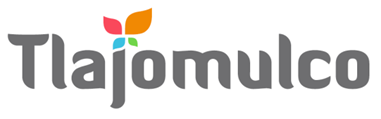 MUNICIPIO DE TLAJOMULCO DE ZÚÑIGA, JALISCODIRECCIÓN DE RECURSOS MATERIALESMUNICIPIO DE TLAJOMULCO DE ZÚÑIGA, JALISCODIRECCIÓN DE RECURSOS MATERIALESDATOS DE LICITACIÓNDATOS DE LICITACIÓNIMPORTE: $300.00     CON LETRA: TRESCIENTOS PESOS, 00/100, M. N.IMPORTE: $300.00     CON LETRA: TRESCIENTOS PESOS, 00/100, M. N.LICITACIÓN PÚBLICA LOCALOM-29/2021 ADQUISICIÓN DE MATERIALES PARA MANTENIMIENTO DE UNIDADES DEPORTIVAS DEL GOBIERNO MUNICIPAL DE TLAJOMULCO DE ZÚÑIGA, JALISCO”DATOS DEL LICITANTEDATOS DEL LICITANTELICITANTE R. F. C.NO. DE PROVEEDOR (PARA EL CASO DE CONTAR CON NÚMERO)NOMBRE DE REPRESENTANTETELÉFONO CELULAR DE CONTACTOCORREO ELECTRÓNICO Sello autorización área responsableLIC. RAÚL CUEVAS LANDEROSDIRECTOR DE RECURSOS MATERIALESSello autorización área responsableLIC. RAÚL CUEVAS LANDEROSDIRECTOR DE RECURSOS MATERIALES